СИСТЕМА ОЦЕНКИ КАЧЕСТВА ОБРАЗОВАНИЯ ГПОУ ЯО ЯРОСЛАВСКОГО КОЛЛЕДЖА ИНДУСТРИИ ПИТАНИЯЯрославль, 2023СОДЕРЖАНИЕ ВВЕДЕНИЕКачество образования - комплексная характеристика образовательной деятельности и подготовки обучающегося, выражающая степень их соответствия федеральным государственным образовательным стандартам, образовательным стандартам, федеральным государственным требованиям и (или) потребностям физического или юридического лица, в интересах которого осуществляется образовательная деятельность, в том числе степень достижения планируемых результатов образовательной программы (ФЗ «Об образовании в РФ» от 29.12.2021 г. № 273-ФЗ, ст.2 п.29).Оценка качества образования – деятельность, результатом которой является установление степени соответствия измеряемых образовательных результатов и ресурсного обеспечения образовательного процесса, индивидуальных образовательных достижений, обучающихся нормативным требованиям, социальным и личностным ожиданиям, направленная на определение состояния региональной системы образования и динамики ее развития.Независимая оценка качества образования - независимая оценка качества подготовки обучающихся; качества условий осуществления образовательной деятельности, осуществляемая юридическими лицами, выполняющими конкретные виды такой оценки (ФЗ «Об образовании в РФ» от 29.12.2021 г. № 273-ФЗ, ст.95). Она направлена на получение сведений о качестве подготовки обучающихся и реализации образовательных программ.Оценка понимается как процедура установления соответствия фактических и планируемых результатов.Внутренняя система контроля качества образования Ярославского колледжа индустрии питания является частью системой управления качеством образования и предназначена для практической реализации стратегии по улучшению качества образования и повышения удовлетворенности потребителей – студентов, слушателей, их родителей, работодателей, государства и общества в целом.Модель системы внутренней оценки качества образования  колледжа представляет собой совокупность организационных структур, норм и правил, диагностических и оценочных процедур, обеспечивающих на единой методологической основе оценку качества образования в соответствии с требованиями федеральных государственных образовательных стандартов, образовательными потребностями всех участников образовательных отношений через получение полной достоверной информации, ее анализа и последующей внешней и внутренней оценки качества образования.Внутренний аудит - систематическая, независимая и документированная процедура проверки и объективного оценивания свидетельств, с цельюустановления степени выполнения требований в колледже.Критерии оценки – признаки, на основании которого производится оценка (доступность, качество, эффективность), классификация оцениваемого объекта.Показатель оценки – количественная характеристика свойств оцениваемого объекта или процесса.Показатели и индикаторы внутренней оценки качества образования – это комплекс показателей и индикаторов, по которым осуществляется сбор, обработка, хранение информации о состоянии и динамике качества образования.Свидетельства внутреннего аудита – записи, изложение фактов или другая информация, которые отражают выполнение/невыполнение требований – критериев аудита.ГПОУ ЯО ЯрКИП - Государственное профессиональное образовательное учреждение «Ярославский колледж индустрии питания».ВА – внутренний аудит.СОКО –система оценки качества образования. ОО – образовательная организация.ОУ – образовательное учреждение.ППКРС – программа подготовки квалифицированных рабочих и служащих. ППССЗ - программа подготовки специалистов среднего звена.МК – методическая комиссия. СМК – система менеджмента качества. УМК – учебно-методический комплекс.ФГОС – федеральные государственные образовательные стандарты.ЯрКИП – Ярославский колледж индустрии питанияМЕТОДОЛОГИЧЕСКИЕ ВОПРОСЫ ОЦЕНКИ КАЧЕСТВА Цели и задачи СОКО:В соответствии с миссией колледжа главная цель СОКО формулируется следующим образом: удовлетворение потребностей субъектов образовательной деятельности и потребителей образовательных услуг в качественном образовании высокой потребительской ценности на основе объективной оценки, подтверждающей, что требования выполнены, постоянного улучшения и предупреждающих действий для устранения причин потенциального несоответствия. СОКО создана на основе объединения кадровых, методических, информационных, организационно-управленческих и материальных ресурсов колледжа для решения   следующих задач:получение объективной информации о результатах образовательной деятельности, о состоянии и развитии образовательного процесса в образовательной организации (сбор, обобщение, анализ информации, основных показателей функционирования системы образования);обеспечение органов управления колледжа достоверной оперативной информацией о качестве образования, позволяющей принимать своевременные решения по коррекции, изменению, улучшению образовательной деятельности,создание организационно-методических условий для независимой экспертизы качества профессиональных образовательных программ и независимой оценки квалификаций выпускников, в том числе посредством механизмов профессионально- общественной и общественной аккредитации образовательных программ;формирование единой системы оценки состояния образования, своевременное выявление изменений, которые повлияют на качество образование в колледже; принятие своевременных и обоснованных управленческих решений, связанных с улучшением качества образования; координация деятельности структурных подразделений СОКО;формирование системы методов, инструментов, показателей, позволяющих получить объективную информацию о реализации требований государственных образовательных стандартов, нормативно-правовых документов, регламентирующих образовательную деятельность;формирование ресурсной базы, обеспечивающей функционирование образовательной статистики и мониторинга качества образования;создание механизма регулирования качества образования в соответствии с критериями СОКО;осуществление прогнозирования развития важнейших процессов на уровне колледжа.Принципы и методы функционирования и развития СОКОВедущим принципом функционирования и развития СОКО является принцип транспарентности. Основополагающими принципами являются также принцип объективности, достоверности, доступности информации,  достаточности, согласованности внешней и внутренней оценки качества образования. К принципам СОКО можно отнести также:плановость и систематичность оценки качества образования;соответствие	государственной	федеральной	и региональной  политике образования в сфере оценки качества образования;применение	показателей	оценки	качества	и эффективности  образования с учетом возможности их многократного использования;обеспечение вовлеченности персонала ГБПОУ ЮЭТ в самоанализ и самооценку своей деятельности с опорой на объективные критерии и показатели;повышение потенциала внутренней оценки, самооценки, самоанализа каждого педагога и сотрудника;оптимальности использования источников первичных данных для определения показателей качества и эффективности образования (с учетом возможности их многократного использования);инструментальности и технологичности используемых показателей (с учетом существующих возможностей сбора данных, методикизмерений, анализа и интерпретации данных, подготовленности потребителей к их восприятию);взаимного дополнения оценочных процедур, установление между ними взаимосвязей и взаимозависимости;соблюдение морально-этических норм при проведении процедур оценки качества образования; анонимность процедур оценивания уровня удовлетворенности в случаях, когда оценка требует объективности и полной анонимности.Системная, планомерная оценка качества образования в формате СОКО должна стать стимулом внутреннего развития образовательной организации и «работать» совместно с программой развития организации.Перечисленные принципы базируются на методах сбора информации. Согласно Международным стандартам СМК выделяются следующие инструментарии сбора информации: – информация от потребителей образовательных услуг (анкеты обратной связи, отзывы о предоставляемых услугах, жалобы); – информация о компетентности и удовлетворенности персонала (личные карточки, индивидуальные показатели работы сотрудников, внутренние анкеты); – требования потребителей к услугам (характеристики услуг, которые являются для потребителей эталонными); – требования к услугам, установленные образовательным учреждением; – изменения в предпочтениях потребителей относительно образовательных услуг (результаты маркетинговых исследований); – результаты внутренних аудитов системы менеджмента качества; – результаты мониторинга бизнес-процессов в учреждении; – данные о выявлении несоответствующих услуг; – предложения по улучшению деятельности организации. Контроль качества образования реализуется через наблюдение, анализ, беседа, изучение документации, тестирование, отчет, проверка знаний и умений обучающихся.Реализация СОКО осуществляется посредством существующих процедур контроля и экспертной оценки качества образования:мониторинга образовательных достижений, обучающихся (учебных и внеучебных);системы внутриколледжного контроля;инспекционно-контрольной деятельности;результатов самообследования колледжа;самообследований, самоаудитов преподавателей и мастеров ПО;результатов статистических и социологических исследований;иными психолого-педагогическими, медицинскими и социологическими исследованиями, проведенными по инициативе субъектов образовательного процесса.Объектами СОКО являются процессы и процедуры, обеспечивающие качество, программная и нормативная документация по вопросам оценки качества, критерии, показатели, используемые при оценке результатов деятельности колледжа, индивидуальные образовательные достижения обучающихся, деятельность педагогических и руководящих работников. Субъектами СОКО являются все участники образовательной деятельности колледжа, а также участники прямого и косвенного влияния и окружения. Их можно разделить на несколько групп.1 группа - субъекты внутренней среды:АдминистрацияПреподаватели и мастера ПОСотрудники колледжа.2 группа – субъекты внешней среды прямого воздействия:Студенты и обучающиеся на курсах ДПОРодителиРаботодатели.3 группа – субъекты внешней среды косвенного воздействия:ОбщественностьГосударство в лице органов управления.В следующем разделе будет описан их функционал. ОРГАНИЗАЦИОННАЯ СТРУКТУРА УПРАВЛЕНИЯ СОКОНеобходимым условием СОКО является создание организационной структуры, обеспечивающей ее осуществление на соответствующих уровнях образовательного процесса.Функциональная составляющая оценки качества образования на каждом уровне характеризуется: инвариантной составляющей, обеспечивающей интересы вышестоящего уровня (государства, региона, муниципалитета и т.д.) в вопросах управления качеством образования; вариативной составляющей, которая обеспечивает собственные приоритеты развития качества образования.Управление системой обеспечения качества образования колледжа основывается на четком определении функций всех должностных лиц, работников и их взаимосвязи при выполнении своих функций, включая ответственности и полномочия. Организационная структура СОКО является перевернутой пирамидой. Высший уровень представляет собой заказчиков и потребителей образовательного учреждения (Таблица 1).Субъекты 4-го уровня – директор, совет колледжа, совет по качеству – осуществляют руководящую функцию СОКО, формируют концептуальные подходы к оценке качества образования, обеспечивает функционирование внутренней системы оценки качества образования в колледже. Администрация формирует документооборот, сопровождающий функционирование СОКО, систему управленческих решений, которая предполагает обязательное изучение и анализ показателей мониторинга качества образования.Субъекты 3-го уровня – методический совет, представитель руководства по качеству, педагогический совет – создают условия для проведения в ОУ процедур внутренней и внешней оценки, разрабатывают локальную документацию по направлению СОКО, программы повышения качества образования, дорожные карты, листы самоанализа, листы аудита, проводят самообследования.Субъекты 2-го уровня – это группа front-line, т.е. те, кто работает непосредственно с потребителем и осуществляет сбор информации. Это педагоги, мастера ПО, творческие группы качества, ВТК, группы мониторинга и оценки качества в составе МК – разрабатывают диагностические материалы, инструментарий, осуществляют СОКО на отделениях, на уровне взаимодействия педагога, обучающегося, проводят мониторинг и исследования качества образования.Субъекты 1-го уровня – студенческий совет по качеству, попечительский совет, родители (законные представители обучающихся), работодатели – проводят самоанализ удовлетворенности качеством образования, разрабатывают предложения для устранения несоответствий.Таблица 1 – Организационная структура управления СОКОТаблица 2 – Функциональная характеристика субъектов 4-го уровня СОКОТаблица 3 – Функциональная характеристика субъектов 3-го уровня СОКОТаблица 4 – Функциональная характеристика субъектов 2-го уровня СОКОТаблица 5 – Функциональная характеристика субъектов 1-го уровня СОКОВыполняемые функции ключевых должностных лиц по качеству и подразделений, входящих в организационную структуру системы качества колледжа, подчинены одной общей цели – обеспечению гарантии качества образования.ОПИСАНИЕ МОДЕЛИ СОКОПри формировании модели СОКО образовательное учреждение основывается Федерального закона № 273-ФЗ «Об образовании в Российской Федерации», в котором дается определение термину «качество образования» (ст.2 гл. II).Модель СОКО ГПОУ ЯрКИП построена на основе процессного подхода, подразумевает изучение требований потребителей образовательных услуг, подтверждение соответствия государственным требованиям, качества всех процессов и анализ удовлетворенности потребителей (внешних и внутренних).Функции СОКО ГПОУ ЯрКИП:Аналитико-прогностическая: СОКО позволяет оценить и отклонения от нормативных требований, и выявить динамику запланированных позитивных изменений, позволяет определить факторы, влияющие на динамику качества образования в колледже и спрогнозировать основные направления совершенствования качества образования.Организационно-технологическая: связана с выполнением регламентов, координацией деятельности всех субъектов СОКО, рациональным распределением времени при планировании и организации оценочной деятельности, качеством документооборота, выбором форм и методов деятельности субъектов СОКО, которые должны быть адекватны поставленным целям, реальным условиям и возможностям исполнителей.Мотивационная: направленность СОКО на мотивацию педагогического состава к совершенствованию своей профессиональной деятельности, создание мотивационных условий для включения в оценочную деятельность обучающихся и их родителей (законных представителей), социальных партнеров.Информационная: предполагает оперативность и эффективность прохождения аналитической информации по «вертикали» и «горизонтали» между различными субъектами управления, установление эффективной  обратной связи при принятии управленческих решений, степень информированности участников образовательных отношений о состоянии качества образования в колледже.Регулятивная: формирование корректирующих управляющих воздействий, приводящих образовательную деятельность в желаемое состояние.Контрольно-диагностическая: результаты оценки качества образования и проведенного анализа объективны, «прозрачны» для всех субъектов СОКО, отражают динамику образовательной деятельности, позволяют выявить сильные и слабые стороны деятельности колледжа.Для реализации перечисленных функций перед началом учебного года в августе текущего года осуществляется планирование СОКО, план (циклограмма) рассматривается и утверждается высшим руководством образовательной организацией, доводится до сведения педагогического коллектива, публикуется на сайте ОО.Организационная структура (см. таблицу 1), занимающаяся оценкой, экспертизой качества образования и интерпретацией полученных результатов включает в себя: администрацию техникума, педагогический совет, координатора по качеству, методические комиссии преподавателей, мастеров производственного обучения и классных руководителей, методические комиссии.Особую роль в оценке качества реализации процессов и подпроцессов играют уполномоченные по качеству в МК. С целью осуществления постоянного улучшения деятельности МК уполномоченный по качеству:организует деятельность МК по созданию и использованию механизмов: измерения качества услуг, управления несоответствиями, корректирующих и предупреждающих действий;оказывает помощь председателю МК в проведении анализа деятельности МК и поиске мер по ее улучшению;оказывает помощь председателю МК в прохождении внутренних и внешних аудитов.Система оценки качества образования должна осуществляться по следующим направлениям: оценка качества образовательных результатов, оценка качества условий, обеспечивающих образовательный процесс, оценка качества управления, оценка качества образовательного процесса. Это обусловлено содержанием п.3 статьи 11 Федерального закона, в котором говорится о том, что Федеральные государственные образовательные стандарты включают в себя требования к:структуре основных образовательных программ и их объему;условиям реализации основных образовательных программ, в том числе кадровым, финансовым, материально-техническим и иным условиям;результатам освоения основных образовательных программ.Исходя из этих положений, модель системы оценки качества образования колледжа (рисунок 1) включает совокупность компонентов: целевой, который включает целеполагание; виды оценки качества; этапы реализации модели СОКО; объекты оценки; структуру системы.Алгоритм функционирования СОКО формируется от запросов заказчиков и потребителей образовательных услуг, постановки целей и задач оценки, выбора процедур оценки, определения показателей и индикаторов, до проведения оценки, анализа и интерпретации полученных результатов для принятия управленческих решений, направленных на повышение качества образования. Необходимая составляющая СОКО - информирование заказчиков и потребителей образовательных услуг о качестве образования в Колледже, степени соответствия качества требования ФГОС. Результаты оценки качества образования в Колледже передаются гласности в следующих формах: информирование учредителя – Департамент образования Ярославской области, органов управления в сфере образования, информирование общественности посредством публикации в средствах массовой информации и официальном сайте колледжа  https://yar-kip.edu.yar.ru/.Рисунок 1 -  Модель управления системой оценки качества образования ГПОУ ЯО ЯрКИПВнутренняя и внешняя оценка качестваВ модели СОКО отражена связь внутренней и внешней оценок качества образования. Внутренняя система оценки - проведенная самостоятельно, внутри организации, но с учетом измерителей качества, используемых в процедурах внешней оценки. Внешняя оценка качества предусматривается со стороны государства и определяется посредством лицензирования, государственной аккредитации, государственного контроля (надзора) за исполнениями законодательства в сфере образования, государственной итоговой аттестации. Матрица внутренней и внешней оценки качества образования представлены на таблице 6.Внутренняя оценка качества образования предполагает проведение процедур по оценке качества образования в колледже самостоятельно. Колледж планирует и проводит текущий контроль учебных достижений обучающихся, промежуточную аттестацию, государственную итоговую аттестацию, осуществляет комплексный подход к выявлению результатов освоения образовательных программ путем проведения диагностических, социально-педагогических исследований, мониторинговые исследования, проведения экспертизы достижений обучающихся и др.Обучающиеся осуществляют самооценку, самоанализ, взаимооценку. Педагогические и руководящие работники проводят входную диагностику, оценку образовательных достижений на рубежных этапах обучения с анализом в динамике.Данные, полученные в ходе внутренних оценочных процедур, используются организацией для выработки оперативных решений и лежат в основе управления качеством образования.В рамках СОКО осуществляется и независимая оценка качества образования. Федеральный закон "Об образовании в Российской Федерации" определяет, что независимая оценка качества образования направлена на получение сведений об образовательной деятельности, о качестве подготовки обучающихся и реализации образовательных программ. Таблица 6 - Матрица внутренней и внешней системы оценкиНезависимая оценка качества образования включает в себя: независимую оценку качества подготовки обучающихся, независимую оценку качества образовательной организации, осуществляющей образовательную деятельность. С целью обеспечения гласности и прозрачности процедур оценивания для участия в проведении независимой оценки могут привлекаться представители общественных институтов и профессиональных объединений. Независимая оценка качества образования предусматривается со стороны общественных организаций, населения. Общественные организации, работодатели, образовательные сообщества, родительская общественность принимают участие в оценке качества образования, в том числе на основе доступной информации, размещенной на официальных сайтах образовательной организации в сети Интернет, и т.д.Инструментом независимой оценки качества образования является опрос общественности, потребителей образовательных услуг и анализ открытой информации о колледже (отзывы, отчеты о результатах самообследования, публичные доклады и т.д.).Одним из важных направлений СОКО колледжа является привлечение обучающихся к процедуре оценке качества образования через анкетирование, Студенческий совет. Участие студентов в работе студенческого совета по качеству образования является важным звеном в процессе формирования будущих специалистов. Процедуры, формы, методы, инструменты СОКООценка качества образования осуществляется на основе системы показателей и индикаторов, объектов и критериев оценки, характеризующих основные аспекты качества образования (качество результата, качество процесса и качество условий).Содержание процедур оценки качества образовательных результатов, обучающихся включает в себя:промежуточную и текущую аттестацию обучающихся;аттестацию учебной и производственной практики;профессионально-личностного и мотивационного развития;государственную (итоговую) аттестацию выпускников колледжа;мониторинговые исследования качества знаний обучающихся, их участие и результативность во внутренних, городских, Всероссийских конференциях, конкурсах профессионального мастерства, во всероссийских чемпионатах профессионального мастерства, фестивалях, форумах, соревнованиях и др.	личностные результаты (включая показатели социализации обучающихся);здоровье обучающихся;удовлетворенность обучающихся, родителей (законных представителей), работодателей	качеством	образовательных результатов и т.д.   Можно добавить или убрать.Формы контроля:Используются следующие формы контроля/оценки:фронтальный метод (оценивается вся группа);групповой метод (контролируется работа учащихся в группах и их умение взаимодействовать);индивидуальный метод (выявление знаний и умений студента на примере ответа у доски);комбинированный метод (сочетание индивидуального с групповым и фронтальным);метод самоконтроля (для определения внутренней обратной связи с пониманием предметной области).В таблице 7 определены параметры, по которым оценивается качество образования в колледже (можно добавлять или убирать). При оценке качества образования фактические значения   показателей определяются на основе экспертизы, измерений, изучение документации и др. Процедура оценивания устанавливается нормативно-правовыми актами, локальными документами колледжа. Содержание контрольно-измерительных процедур определяется в соответствии с ФГОС СПО.При проведении оценочных процедур используются следующие методы исследования:теоретические: анализ педагогического опыта по организации обучения в условиях модернизации образования; изучение и анализ нормативных программных документов; анализ психолого-педагогической литературы по проблеме исследования;эмпирические: наблюдение за обучающимися на учебных и внеучебных занятиях; анкетирование (удовлетворенность образовательным процессом учителей, студентов и родителей (законных представителей) и т.д.); мониторинг личностного роста учащихся, качества образования обучающихся; изучение результатов диагностических и контрольных срезов; изучение рабочей документации т.д.; изучение результатов медицинского осмотра обучающихся.Внутренний аудит отдельных процессов или видов деятельности в рамках процессов может по решению руководства заменяться или дополняться иными формами контроля:периодические проверки (плановые или внеплановые) подразделений, отдельных сотрудников и видов деятельности в рамках процессов;инспекции подразделений или видов деятельности в рамках процессов образовательной деятельности;комиссии по анализу эффективности деятельности подразделений и результативности видов деятельности в рамках процессов.Программа внутренних аудитов ежегодно планируется и представляется на утверждение руководителю ОУ. В существенных, с точки зрения качества случаях, программа внутренних аудитов может корректироваться в оперативном порядке.При документировании данной процедуры используются формы документов внутреннего аудита:План внутреннего аудита СМК.Чек – лист.Протокол несоответствия.План корректирующих и предупреждающих действий.По итогам промежуточной аттестации преподаватели и мастера ПО составляют отчет об успеваемости и качестве.Анализ требований и удовлетворенности потребителей (внешних и внутренних) осуществляется социологическими методами. Анкетирование потребителей проводится не реже одного раза в учебный год с целью установления ожиданий, требований и степени удовлетворенности указанных групп лиц условиям и результатами обучения. Программа исследований разрабатывается куратором по качеству и включает в себя:Программу	исследований -утверждается	в	начале	каждого учебного года;Сборник анкет, опросов, карт оценок, отзывов и пр.;Отчет об уровне удовлетворенности внешних	и внутренних потребителей (публикуется на сайте колледжа).Таблица 7 – Показатели и инструменты оценки качества в ГПОУ ЯО ЯрКИПОснову СОКО составляет всесторонний мониторинг, а также аудиты условий и состояния образовательного процесса в колледже.Цель мониторинга и аудитов – контроль/оценка/самооценка состояния и тенденций образовательного процесса, выявление отклонений в области качества подготовки студентов, анализ причин отклонений. На основе полученной информации осуществляется выработка предложений руководству колледжа для реализации на всех уровнях управления корректирующих действий.Мониторинг и аудиты состояния и качества подготовки организуются по распоряжению директора и проводятся руководством колледжа, методическими комиссиями, а также Методическим советом и Советом по качеству.Основные методы мониторинга – анкетирование, тестирование, контент-анализ документации, самооценка, выборочный опрос и др.Изучаются и анализируются внешние условия образовательной деятельности (требования и ожидания государства и общества, запросы предприятий региона, а также требования абитуриентов к качеству обучения и работодателей к качеству подготовки специалистов).Полученные на основе мониторинга и информационных отчетов подразделений данные о состоянии деятельности колледжа в области обеспечения качества образования обобщаются и рассматриваются Методическим советом, Советом по качеству, после чего отчет о самооценке представляется на рассмотрение Совету учреждения.После рассмотрения на Совете учреждения отчет о деятельности колледжа в области обеспечения качества образования публикуется на официальном сайте для информирования всего персонала, обучающихся, родителей.С целью анализа и принятия решений по совершенствованию качества образования в Колледже, вопрос выносится на педагогический совет. На основе обобщенной и проанализированной информации, на основании решения педагогического совета, директором принимаются решения по управлению результатами подготовки специалистов, совершенствованию организации образовательного процесса в Колледже.Результаты СОКО – основа отчета о самообследовании, подходы к которому регламентированы приказом Минобрнауки от 14 июня 2013 года №462. Результаты самообследования, размещаются на сайте Колледжа.Методы и способы управления персоналом, реализуемые по итогам контроля: административные (приказ); коллегиальные (решение коллегиальных органов управления); стимулирующие (аттестация, премирование, выплаты стимулирующего характера и др.); психолого-педагогические (инструкции, рекомендации).НОРМАТИВНОЕ ОБЕСПЕЧЕНИЕ И ДОКУМЕНТИРОВАНИЕ СОКО ЯРКИПРесурсная составляющая СОКО включает нормативно-правовое, материально-техническое, финансовое, информационно-методическое обеспечение.Нормативно-правовое обеспечение СОКО представляет собой комплекс нормативных документов, регламентирующих нормы и правила функционирования СОКО и обеспечивающих взаимосвязь между всеми ее элементами.В колледже нормативное обеспечение СОКО имеет пять функциональных уровней (рисунок2):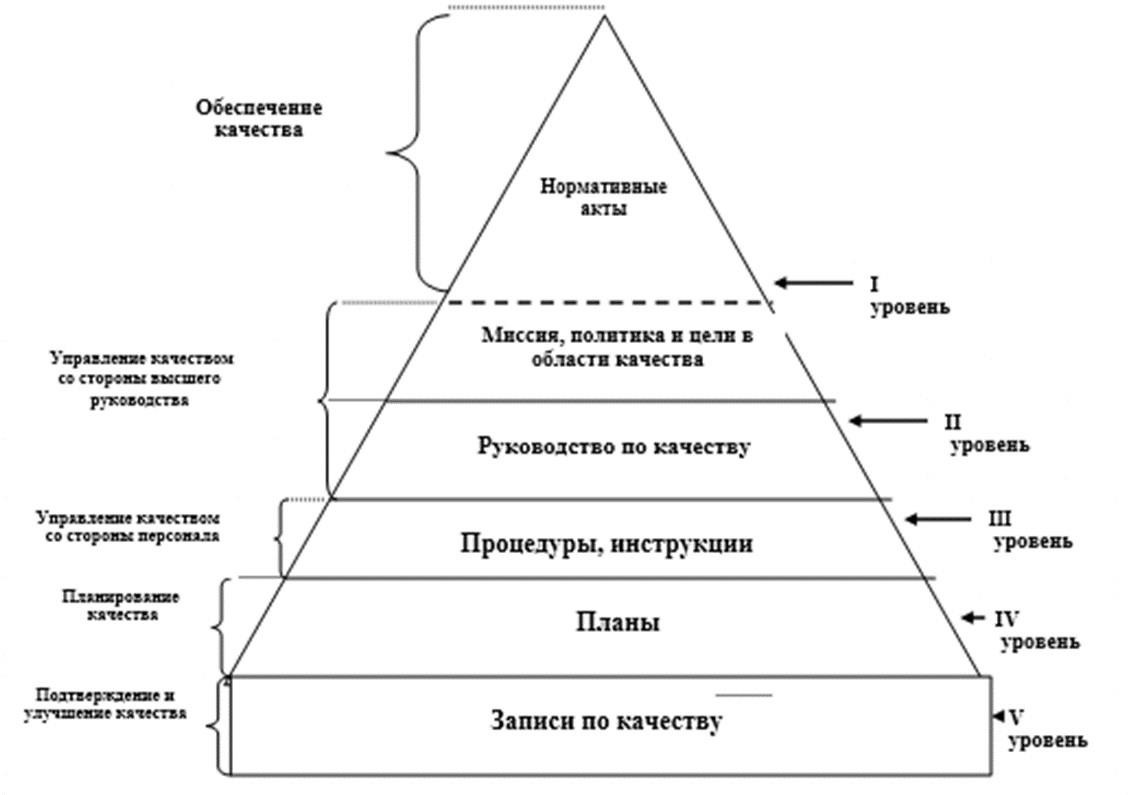 Рисунок 2 – Нормативное обеспечение СОКО ЯрКИПуровень – законодательные и нормативные документы, регламентирующие колледжа по обеспечению качества в области образования. К таким документам относятся:законодательные и нормативные документы РФ (федеральные законы РФ, законы РФ; указы президента РФ; постановления Правительства РФ; приказы, распоряжения, инструктивные письма Министерства образования и науки Ярославской области, Рособрнадзора, профильных министерств и ведомств; федеральные государственные образовательные стандарты, международные и национальные стандарты, документы региональных органов и т. д.).Нормативные акты СОКО:       Федеральный закон от 29 декабря 2012 года № 273-Ф3 «Об образовании в Российской Федерации»;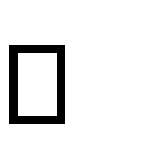   Постановление Правительства РФ от 5 августа 2013 года N662 «Об осуществлении мониторинга системы образования»;Приказ Министерства образования и науки Российской Федерации от 14.06.2013 N 462 «Об утверждении Порядка проведения самообследования образовательной организацией»;    Приказ   Министерства   образования   и   науки РоссийскойФедерации от 10.12.2013 № 1324 «Об утверждении показателей деятельности образовательной организации, подлежащей самообследованию»;Национальный стандарт РФ ГОСТ Р ИСО 9001-2015 “Системы менеджмента качества. Требования”.Миссия, стратегические цели и приоритеты колледжа, Политика в области качества. Именно они задают ориентиры развития учреждения в области качества и его оценки.Организационно-правовые документы, которые регламентируют задачи и функции ОУ, структуру, организацию работы. В состав организационных документов входят: Устав ГПОУ «Ярославский колледж индустрии питания», лицензия, свидетельство об аккредитации, организационная структура, номенклатура дел.уровень – Документы концептуального характера, Руководство по качеству. Оно описывает систему качества в соответствии с установленной Политикой в области качества и целями, а также внутриколледженской моделью СМК.уровень – Документированные процедуры, карты процессов, документы, содержащие информацию о том, какие процессы и подпроцессы реализуются в колледже и как ими управлять. В состав документации включены «Книга процессов. Система менеджмента качества»; документированные процедуры СМК; рабочие инструкции. Документы второго уровня демонстрируют управление качеством со стороны персонала, описывают и регламентируют процессы колледжа, а также деятельность подразделений, необходимую для внедрения и развития СМК, Положения о подразделениях, должностные инструкции и др.Уровень. Плановая документация, Положения, Порядки, Инструкции, Формы… Содержат все организационно-распорядительные документы, локальные акты, необходимые колледжу для эффективного планирования, осуществления процессов и управления ими. Перечень локальных актов см. в Приложении 1.В этот уровень входят также документы по планированию качества, осуществлению процессов и управлению ими – планы качества. К данной группе документов относятся: цели и задачи в области качества на текущий год, учебные планы, графики учебного процесса, УМК, программы повышения квалификации, подготовки и переподготовки ПС и персонала, план работы колледжа на текущий учебный год, программа внутренних аудитов, графики опросов, расписания занятий, сессий, индивидуальные планы ПС по учебной и воспитательной работе и др. уровень – документы, подтверждающие объективные данные о выполненных действиях или достигнутых результатах, - записи (отчетные документы). Настоящая группа включает в себя протоколы, отчеты, обзоры, аналитические карты, ведомости, журналы учета практики, акты, зарегистрированные заявки, справки, журналы учебных занятий, сертификаты, удостоверения, дипломы, жалобы, характеристики, рецензии, отзывы, рейтинг-листы, проверенные письменные работы, базы данных, портфолио, публикации в СМИ, награды и т.п.Таблица 8 – Уровни документированияВ колледже разработаны локальные документы, регламентирующие механизм проведения внутренней системы оценки качества образования. Это Положение о внутренней системе оценки качества образования, приказы о создании СОКО, создании рабочей группы, совета по качеству, приказы об утверждении диагностического инструментария. приказы о проведении мониторинга, приказы об утверждении форм контроля и отчетности по СМК - карты процесса, формы аудита, протокол корректирующих действий. Приказ об утверждении диагностического инструментария СОКО предоставляет использовать формы для мониторинга, диагностики, оценки качества образовательных программ, условий осуществления образовательной деятельности, процессов, а также самоанализа для обучающихся и родителей (законных представителей) Приказ об утверждении инструментария СМК СОКО определяет к использованию в Колледже формы для проведения оценки процедур качества процессов, планирования и корректирующих действий, отчетов, для оценочной деятельности членов лаборатории менеджмента качества официальном сайте Колледжа представлена циклограмма СОКО на 2017-2018 учебный года предусмотрены мероприятия по повышению эффективности на основе результатов контроля прошедшего		года. Динамика в форме внутриколледжного контроля позволяет отследить динамику качества образования за 3 учебных года.Организационная документация ВСОКО Циклограмма ВСОКО на 1 полугодие 2022-2023 уч.год Циклограмма ВСОКО на 2 полугодие 2022-2023 уч.год Положение о внутренней системе оценки качества  Приказ о введении ВСОКО  ОРГАНИЗАЦИОННАЯ СТРУКТУРА ВСОКО Приказ об утверждении диагностического инструментария ВСОКО  Приказ Об утверждении инструментария СМК ВСОКО.С целью создания необходимых технических условий для проведения процедур СОКО, необходимо современное функционирующее материально-техническое обеспечение СОКО. Современная оргтехника, локальная сеть, автоматизированные программы, позволяющие заносить в базу данных информацию и анализировать ее в динамике - необходимая составляющая СОКО, имеющаяся в настоящее время в Колледже и эффективно управляемая.Финансовое обеспечение СОКО осуществляется за счет бюджетных средств, а также за счет иных, приносящих доход деятельность.Информационно-методическое сопровождение СОКО предназначено для информирования потребителей образовательных услуг, общественности о ходе и результатах проведения оценочных процедур, качестве образования в Колледже.РИСКИ МОДЕЛИ СОКОТаблица 9 – Возможные риски СОКОТаким образом, внедрение Модели СОКО способствует повышению качества образования, удовлетворенности образовательными услугами.Приложение 1Таблица 10 – Плановая документацияПриложение 2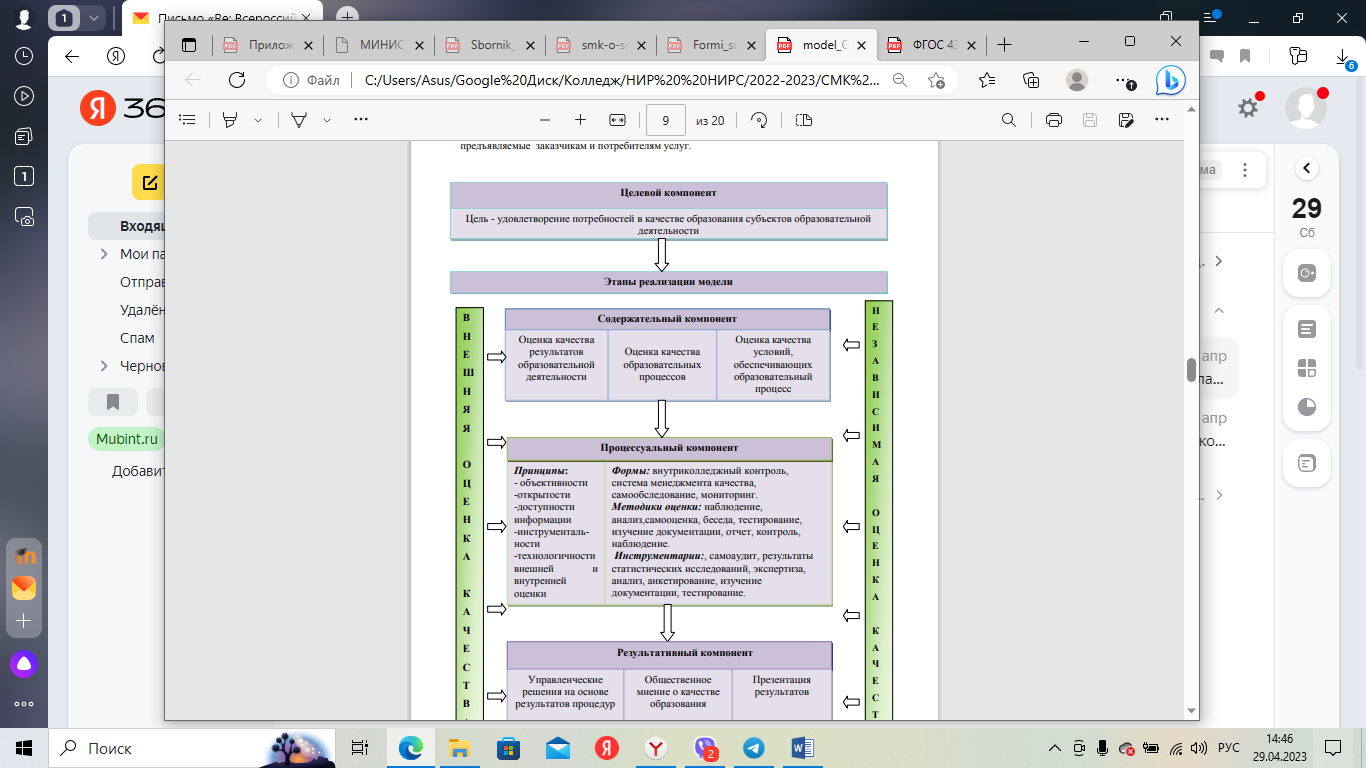 Циклограмма процедур внутренней системы оценки качества образования на 1 полугодие 2022-2023 учебного годаПриложение 4Таблица 11 -  Система мониторинга, измерений и анализа качества образовательной услуги, процессов и продукции Таблица 12 - Оценка/контроль по потребностям (требованиям)Таблица 13 - Оценка качества/контроль по содержаниюВведение31Методология оценки качества62Организационная структура управления системы оценки качества образования103Описание модели системы оценки качества образования (СОКО)184Нормативное обеспечение и документирование СОКО ЯрКИП325Риски модели СОКО38Приложения391 УРОВЕНЬ2 УРОВЕНЬ3 УРОВЕНЬ4 УРОВЕНЬСовет по качествуДиректорСовет колледжапроводитмониторинговые исследования;формирует информационно – аналитическиематериалы по результатам оценки качества образования;организует изучение информационныхзапросов основных пользователей системы оценки качества образования;- анализирует результаты исследований ивырабатывает рекомендации поустранению отмеченных недостатков;-участвует в разработке критериев и показателей оценки результативности профессиональнойдеятельности педагогов и мастеров ПО.- разрабатывает мероприятия и готовые предложения, направленные насовершенствование системы оценки качества образования.формирует концептуальные подходы к оценке качества образования;обеспечивает проведение контрольно-оценочных процедур, мониторинговых,социологических и статистических исследований по вопросам качества образования;обеспечивает предоставление информации о качестве образования Учредителю, заинтересованным работодателям;контролирует прохождение процедур лицензирования, государственной;аккредитации образовательных программ в установленном законодательством порядке;- организует осуществление процедуры независимой оценки качестваобразования, в том числе посредством механизмов профессионально-общественной и общественной аккредитации образовательных программ.участвует в разработке модели системы оценки качества образования на уровне образовательного учреждения;координирует функционирование системы оценки качества образования на   уровне образовательного учреждения;обсуждает и принимает коллегиальные решения по стратегическим	вопросам оценки качества образования;планирует мероприятия в области оценки качества образования на уровне образовательного учреждения;участвует     в      разработкеметодики оценки качества образования и системы показателей, характеризующих состояние и динамику развития образовательного учреждения.Методический советПедагогический советКуратор по вопросам качестваучаствует в разработке и реализации внутренней системы оценки качества образования образовательной организации;анализирует результаты мониторинга и намечает пути устранения отмеченных недостатков;определяет и анализирует уровень учебных достижений обучающихся по дисциплинам, междисциплинарным курсам, профессиональным модулям и всем видам практик по результатам контрольных работ, зачетов,дифференцированных зачетов, экзаменов;- инициирует и организует проведение конкурсов профессионального мастерства, методических разработок, оценочных средств и т.д.;организует работу по повышению квалификации педагогических работников.утверждает основныеНаправления развития колледжа, повышения качества образования;принимает		участие	в   формировании информационных	запросов  основных пользователей системы	оценки качества  образования колледжа;принимает участие в обсуждении системы показателей, характеризующих состояние и динамику развития системы образования;заслушивает	отчеты, анализирует деятельность педагогических работников- разрабатывает направления развития внутренней системы оценки качества образования в колледже;- координирует работу различныхструктур, деятельность которых связана с  вопросами оценки качества образования;- планирует работу СВОКО;- докладывает на совете колледжа о результатах мониторинга, аудита;- подготавливает предложения администрации колледжа по выработке	управленческих решений по результатам оценки качества образования;- принимает участие в экспертизе качества образовательных результатов, условий организации учебного процесса в колледже- организовывает сертификацию системы менеджмента качества.Педагоги и мастера ПОГруппы мониторинга и оценки качества, уполномоченные по качеству в составе МК, ВТК, группа оценки эффективности педагоговИнформационно-библиотечный отдел-разрабатывают учебно- методическое и учебно- программное содержание учебных дисциплин (модулей) по профессиям и специальностям в соответствии с государственными стандартами и требованиями СМК;- реализуют образовательные программы по ФГОС, изучают, обобщают и распространяют передовой опыт построения, функционирования и развития системы оценки качества образования;-руководят научно-практической работой	  студентов;- проводят оценочные мероприятия, анализируют результаты и предлагают пути исправления несоответствий;- обеспечиваютрезультативность и эффективностьфункционирования системы  менеджмента качества.планируют и проводят мониторинг основных процессов по показателям, критериям	оценки качества образовательного процесса;анализируют результаты сканирования;вносят предложения по введению и корректировке по этим показателям, критериям; проводят внутренние аудиты;формируют временные творческие коллективы по вопросам обеспечения качества образования и учебно-воспитательной деятельности колледжарассматривают эффективность преподавателей и мастеров ПО, вносят коррективы и рекомендуют к утверждению.- обеспечивает информационную поддержку системы	оценки качества  образования колледжа через все имеющиеся каналы коммуникаций;внедряет информационные технологии в СМК, которые позволят:повысить эффективность управления качеством в колледже;сократить время и стоимость создания СМК, соответствующей требованиям стандарта ИСО 9001:2000, за счёт эффективной адаптации к структуре колледж;информационно обеспечить сертификацию на соответствие требованиям стандарта ИСО 9001:2000.Студенческий совет,попечительский советСовет работодателейСовет трудового коллектива, профсоюзный комитетпринимает участие в проведении социологических и статистических исследований по вопросам системы качества образования в колледже;проводит мониторинги качества образования;вносит предложения по совершенствованию внутренней системы оценки качества образованияколледжа;проводит опросы среди студентов по вопросам качества образования в Колледже;принимает участие в обсуждении результатов оценки качества образования;принимает участие в обсуждении исовершенствовании методик и механизма участия студентов в повышении	качества образования в колледже.-содействует формированию профессиональных компетенций выпускников с учетом рекомендаций работодателей; - проводит экспертизу и рецензирование образовательных программ; - участвует в образовательном процессе, проведении учебных и производственных практик, в разработке стратегии по обеспечению качества подготовки выпускников и самообследовании для оценки деятельности; - осуществляет помощь в развитии перспективных программ и проектов, способствующих повышению качества подготовки выпускников; - привлекает специалистов для совместной подготовки студентов; - содействует в решении вопросов повышения квалификации преподавателей и специалистов.рассматривает предложения по развитию колледжа в вопросах повышения качества образования;согласовывает локальные акты в рамках трудового законодательства по вопросам обеспечения качества;реализует политику в области повышения качества образования; участвует в проведении самооценки колледжа, в разработке показателей и критериев;участвует в оценке уровня социального развития коллектива, изучении потребностей и интересов членов коллектива;содействует реализации принципа	общественного участия в управлении образования в колледже.Требования, ожидания и запросы потребителей. Государственный и социальный заказЦель СОКО: удовлетворение потребностей в качестве образования субъектов образовательной деятельностиУдовлетворенность потребителей ОУ, работодателей и социальных партнеров. Выполненные гос.  И социальный заказыТребования, ожидания и запросы потребителей. Государственный и социальный заказУдовлетворенность потребителей ОУ, работодателей и социальных партнеров. Выполненные гос.  И социальный заказыТребования, ожидания и запросы потребителей. Государственный и социальный заказКонтроль, анализ, измерение, оценка, корректировкаУдовлетворенность потребителей ОУ, работодателей и социальных партнеров. Выполненные гос.  И социальный заказыТребования, ожидания и запросы потребителей. Государственный и социальный заказУдовлетворенность потребителей ОУ, работодателей и социальных партнеров. Выполненные гос.  И социальный заказыТребования, ожидания и запросы потребителей. Государственный и социальный заказСтруктура СОКО:Критерии оценки качестваПоказатели оценки качества и эффективностиПроцедуры Методы и инструменты Формы Методики оценкиДокументированиеУдовлетворенность потребителей ОУ, работодателей и социальных партнеров. Выполненные гос.  И социальный заказыТребования, ожидания и запросы потребителей. Государственный и социальный заказЭтапы реализации контроля и оценки качестваУдовлетворенность потребителей ОУ, работодателей и социальных партнеров. Выполненные гос.  И социальный заказыЭлементы СОКОВнутренняя система оценки  качества образованияВнешняя система оценкиВнешняя система оценкиЭлементы СОКОВнутренняя система оценки  качества образованияГосударственнаяНезависимая (общественная)Заказчики- образовательная организациягосударство (органы законодательной, исполнительной власти)органы, осуществляющие управление в сфере   образования- общественность, - профессиональные объединенияСубъекты СОКО- администрация- совет колледжа-представитель руководства по качеству- МКродители, законные представители обучающихся- студенческий совет по качеству и т.д.- Департамент образования Ярославской областиСлужба по контролю и надзору в сфере образования Ярославской областиРегиональный институт развития образованияобщественность, профессиональные объединения (юридические лица, общественные объединения,индивидуальные предприниматели)НАРК и дрОбъекты СОКО- результаты образовательной деятельности - реализация образовательного процесса - условий образовательной деятельности - результаты образовательной деятельности - реализация образовательного процесса - условий образовательной деятельности- результаты образовательной деятельности - реализация образовательного процесса - условий образовательной деятельностиПроцедуры- оценка результатов освоения образовательных программ -мониторинги и исследования- аудиты - аттестация педагогических работников- государственный контроль (надзор) -лицензирование - государственная аккредитация - государственная итоговая аттестация (в том числе в форме демонстрационного экзамена)- мониторинги и исследования качества - оценка результатов освоения ОП- независимая оценка качества работы ОО- профессионально-общественная аккредитация - исследования уровня удовлетворенности потребителей - демонстрационный экзамен с использованием механизма независимой оценки квалификацийПродукты- отчет о самообследованиипубличные доклады и другие открытые данные- измерительные материалы- управленческие решения- аналитические материалы, - отчеты о проверкестатистические данные, представляемые образовательной организацией- аналитические материалы- управленческие решения- публичные рейтинги организацийсвидетельство о прохождении профессионально-общественной аккредитациипубличные доклады и другая открытая информацияОбъектоценкиКритерий/показательИнструмент оценкиДокументУправление образовательной организациейКачество деятельности администрации колледжа поформированию имиджа образовательной организацииКачество управления персоналом;Качество управления образовательной средой; Качество управлениядокументооборотомАнализ документов и их соответствия нормативно-правовым актам; Анкетирование персонала	и потребителей услуг;Анализ кадров;Анализ выполнения планов; Анализ отчетов и аналитических справокОтчет о само- обследовании Аналитическая я справка по результатам анкетирования я потребителейОбразовательный процессКачество содержания образовательных программ;Качество управления реализацией программ дополнительного образования;Качество обучающихся и их результатов; Качество учебного процесса, применения технологий обученияГосударственная итоговая  аттестацияВнутренние аудиты УМК, Оценка качества проведения занятий и внеклассных мероприятий; Анализ итогов промежуточной и итоговой аттестации (динамики абсолютной, качественной успеваемости, среднего балла) Анализ отзывов  работодателей  ируководителей		практики. Анализ достижений студентов;Анализ результатов  контрольных работЖурнал учебных занятий(электронный журнал) Карты оценки Ведомости ПротоколыЧек-листыМетодическая работаКачествоУчебно-методического  комплексаВнутренние аудиты УМК;Анализ достиженийпедагогического состава; Анализ подтверждающих документов участия в конкурсах методических разработокЭкспертизы методических разработокЧек-листыВоспитательная работаКачество управления воспитательнойдеятельностью обучающихся; Качество управления социально-психологической поддержкой обучающихся;Качество управления здоровьесбережениемобучающихся и персонала техникума; Качество обеспечения социальной защитойАнализ выполнения планов воспитательной работы Оценка качества открытых классных часов Анализ динамики состояния здоровьястудентов Анализ документов поклассному руководству  и психологическому сопровождению;Анкетирование персонала и потребителей услуг.Отчет о само обследовании Журналы классного руководителя (электронный журнал) Протоколы АктыЧек-листыПедагогический составКачество педагогического составаАнализ	достижений  педагоговОценка эффективности   педагогаАнализ подтверждающихдокументов (дипломы, грамоты, сертификаты и др.)Портфолио Грамотыдипломы, сертификаты Отчеты преподавател яИнформацион ные картыПроизводственныей процессКачество управления образовательной средой; Качество материально-технического обеспечения образовательного процессаПроверки состояния материально- производственной базы Оценка состояния учебных кабинетов и производственных помещенийИнвентаризацияПротоколы Акты ОтчетыЧек-листыИнформационное обеспечениеКачество управления информационными ресурсамиОценка качества информационного обеспеченияАнализ баз данных и ведения электронного    документооборотаБиблиотечный фондЧек-листы Электронные журналыУровень документаНазвание документаШифрПервый уровеньПолитика в области качестваВторой уровеньРуководство по качествуСМК-РК-01-22Документированные процедуры / Стандарты колледжаДокументированные процедуры / Стандарты колледжаДокументированные процедуры / Стандарты колледжаТретий уровеньУправление документациейСМК-ДП-02-01-22Третий уровеньВнутренний аудитСМК-ДП-02-02-22Третий уровеньУправление несоответствиями и корректирующие действияСМК-ДП-02-03-22Третий уровеньРабочие процессы:Третий уровеньУчебный процессСМК-РП-02-01-22Третий уровеньВоспитательно-социальный процессСМК-РП-02-02-22Третий уровеньПредоставление дополнительных образовательных услугСМК-РП-02-03-22Третий уровеньПоложение о Совете по качествуСМК-ПОЛ-02-04-22Плановая документация: Положения, Порядок, Инструкции, Правила, формы…Плановая документация: Положения, Порядок, Инструкции, Правила, формы…Плановая документация: Положения, Порядок, Инструкции, Правила, формы…Четвертый уровеньСм. Приложение 1 Приложение ежегодно корректируется, дополняется.Четвертый уровеньСм. Приложение 1 Приложение ежегодно корректируется, дополняется.Четвертый уровеньСм. Приложение 1 Приложение ежегодно корректируется, дополняется.Четвертый уровеньСм. Приложение 1 Приложение ежегодно корректируется, дополняется.Четвертый уровеньСм. Приложение 1 Приложение ежегодно корректируется, дополняется.Пятый уровеньЗаписи:Протоколы, Акты, Отчеты, Ведомости, Решения, Журналы, Списки, Записи по качеству…Записи классифицируются на:Дж – журнал, Дб – бланк, Дп – папка.Пятый уровеньЗаписи:Протоколы, Акты, Отчеты, Ведомости, Решения, Журналы, Списки, Записи по качеству…Записи классифицируются на:Дж – журнал, Дб – бланк, Дп – папка.Пятый уровеньЗаписи:Протоколы, Акты, Отчеты, Ведомости, Решения, Журналы, Списки, Записи по качеству…Записи классифицируются на:Дж – журнал, Дб – бланк, Дп – папка.РискиСпособы преодоленияОтсутствие разграничений полномочий в вопросах управления системой качестваЧеткое разграничение полномочий, функциональных обязанностей, отраженных влокальных документах организации.Недостаточная теоретическая подготовка руководителей и педагогическихработников по внедрению СОКО.Повышение квалификации по вопросам внедрения СОКО.Низкий уровень владения методами диагностических исследованийпедагогов.Повышение квалификации по вопросам исследований. Самообразование. Семинары.Сопротивление изменениям. Низкий уровень мотивации у работников по вопросу внедрения СОКО.Проведение совещаний с работниками и определение вопроса внедрения СОКО Непонимание родительской общественности, партнеров работодателей, общественныхорганизаций о важности независимого контроля качества образования.Системная работа со всеми участниками образовательных отношений по вопросам оценки качества образования в свететребований ФГОС.Проведение круглых столов с привлечением органов власти.ПодпроцессыСуществующие документыРекомендуемые локальные актыПланирование учебного процесса:Правила приема обучающихсяПорядок открытия новых образовательных программПланирование учебного процесса:Порядок распределения и планирования учебной нагрузкиПланирование учебного процесса:Нормативы учебной нагрузки Планирование учебного процесса:О порядке формирования студенческих групп первого курса и комплектования их личных делПланирование учебного процесса:Обеспечение учебного процесса учебно-методической литературойПланирование учебного процесса:Планирование и издание учебно-методической литературыПланирование учебного процесса:Планирование штатов преподавательского состава Планирование учебного процесса:Составление и утверждение учебных программПланирование учебного процесса:Разработка и содержание учебно-методических комплексов дисциплинПланирование учебного процесса:Характеристика основной образовательной программыПланирование учебного процесса:Аннотация основной образовательной программыРазработка учебных планов по специальностям и профессиямСоставления и утверждение учебных планов на основе ФГОС СПОРазработка учебно-программной документации по дисциплинамПорядок составления и утверждения рабочих учебных программ дисциплин (модулей) на основе ФГОС СПОРазработка учебно-программной документации по дисциплинамПорядок составления и утверждения программ практик на основе ФГОС СПОРазработка учебно-программной документации по дисциплинамРазработка рабочих учебных программ Разработка учебно-программной документации по дисциплинамОрганизация учебного процесса по специальностям и профессиямПравила внутреннего распорядка студентовОрганизация и проведение аудиторных занятий со студентамиОрганизация учебного процесса по специальностям и профессиямПоложение о порядке перевода, отчисления, восстановления и предоставления академического отпуска Организация учебных, учебно-ознакомительных, производственных и преддипломных практикОрганизация учебного процесса по специальностям и профессиямПоложение о возникновении образовательных отношенийПорядок составления расписания учебных занятий и экзаменов: Положение м о порядке составления расписания учебных занятий и экзаменовОрганизация учебного процесса по специальностям и профессиямПоложение о порядке перевода, отчисления, восстановления и предоставления академического отпуска, обучающихся Положением о порядке проведения и планирования консультации, организации самостоятельной работы студентов, Организация учебного процесса по специальностям и профессиямПоложение о порядке оформления возникновения, приостановления и прекращения отношений между образовательной организацией и обучающимися и (или) родителями (законными представителями) несовершеннолетних обучающихсяПорядок информирования студентов по вопросам организации учебного процессаОрганизация учебного процесса по специальностям и профессиямПоложении о зачетных книжкахПорядок индивидуального учета результатов освоения обучающимися образовательных программ и хранения в архивах информации об этих результатах на бумажных и (или) электронных носителяхОрганизация учебного процесса по специальностям и профессиямПоложение о порядке заполнения, учета и выдачи дипломов о среднем профессиональном образовании и их дубликатовПорядок организации образовательного процесса по образовательным программам при использовании сетевой формы их реализации и при сочетании различных форм обученияОрганизация учебного процесса по специальностям и профессиямРежим занятий обучающихсяПоложение о порядке и основаниях перевода, обучающихся из других образовательных организаций и в другие образовательные организацииКонтроль и оценка качества обучения/верификацияФормы периодичность и порядок текущего контроля успеваемости и промежуточной аттестации обучающихсяФонды оценочных средств по дисциплине (модулю), практикеКонтроль и оценка качества обучения/верификацияПоложение о государственной итоговой аттестации по образовательным программам среднего профессионального образованияКурсовые экзамены и зачетыКонтроль и оценка качества обучения/верификацияКурсовое проектированияКонтроль и оценка качества обучения/верификацияИтоговая аттестация выпускниковКонтроль и оценка качества обучения/верификацияПодготовка и проведение демоэкзаменовКонтроль и оценка качества обучения/верификацияПрограмма итоговой аттестацииПриложение Приложение 3ПРИМЕР«Утверждаю» Директор   _______-Приложение Приложение 3ПРИМЕР«Утверждаю» Директор   _______-Приложение Приложение 3ПРИМЕР«Утверждаю» Директор   _______-№Вид деятельностиОтветственные сентябрьоктябрьноябрьдекабрьОценка качества условий, обеспечивающих образовательный процессОценка качества условий, обеспечивающих образовательный процессОценка качества условий, обеспечивающих образовательный процессОценка качества условий, обеспечивающих образовательный процессОценка качества условий, обеспечивающих образовательный процессОценка качества условий, обеспечивающих образовательный процесс1Реализация государственного заданияАдминистрация2Выполнение  календарного учебного графикаПредставитель руководства по качеству3Ведение официального сайта КолледжаАдминистрация, ПЦК, ЛМК4Кадровое обеспечение образовательного процессаАдминистрация5Безопасность образовательного процессаАдминистрация6Материально-техническое обеспеченность образовательного процессаАдминистрация7 Комфортность обученияАдминистрация8Медицинское сопровождение и общественное питаниеСовет по качеству№Вид деятельностиОтветственные сентябрьоктябрьноябрьдекабрьОценка качества образовательных результатовОценка качества образовательных результатовОценка качества образовательных результатовОценка качества образовательных результатовОценка качества образовательных результатовОценка качества образовательных результатовОценка качества образовательных результатов1Уровень проведения учебных занятий педагогическими работникамиАдминистрацияСовет по качеству2Входная диагностика обучающихсяПредставитель руководства по качеству3Текущая аттестация обучающихсяСовет по качествуПредставитель руководства по качеству4Промежуточная аттестация обучающихсяПредставитель руководства по качеству5Результаты освоения обучающимися ОПОППредставитель руководства по качеству6Мониторинг достижений обучающихсяПредставитель руководства по качеству7Трудоустройство выпускниковПредставитель руководства по качеству№Вид деятельностиОтветственные сентябрьоктябрьноябрьдекабрьОценка качества образовательных процессовОценка качества образовательных процессовОценка качества образовательных процессовОценка качества образовательных процессовОценка качества образовательных процессовОценка качества образовательных процессовОценка качества образовательных процессов1 Соответствие  основных образовательных программ    требованиям  ФГОСАдминистрация Совет по качеству2Предоставление данных для федерального мониторингаПредставитель руководства по качеству3Качество реализации образовательных программ ДПО Представитель руководства по качеству4Качество учебных занятийСМК Представитель руководства по качеству5Качество внеурочной деятельностиСМК Представитель руководства по качествуПоказательИнструмент мониторингаДокумент Критерии оценкиПоказательИнструмент мониторингаДокумент Критерии оценкиКачество знаний абитуриентовВступительные испытанияАттестат.Экзаменационный лист- проходной балл аттестата- положительный балл по тестированию  или  ЕГЭКачество знаний, умений, навыковПодведение итогов успеваемости и посещаемости за установленный периодСводные ведомости успеваемости и посещаемости по студенческим группам.Форма «Итоги успеваемости по отделениям»- абсолютная  успеваемость, (%)- качественная успеваемость, (%)- посещаемость занятий студентами- превышение результатов итогового контроля над входным контролем знанийКачество УМОСмотр методической работы за уч. годПротоколы МЦК.Протокол смотровой комиссии- соответствие УМО требованиям Положения об УМОКачество учебных занятийВнутренний аудит качества учебных занятийБланк «Внутренний аудит качества учебного занятия»- критерии оценки качества учебного занятия, указанные в бланкеКачество материально-технического обеспеченияСмотр учебных кабинетов и лабораторийСмотровая ведомость - соответствие материально-технического обеспечения требованиям оснащенности рабочего местаОценка качества образовательной услугиОпрос студентов (потребителей)Анкеты1) «Студенческая оценка прочитанной дисциплины»2) «Студенты об организации практики»- средний балл- % удовлетворенности- основные замечания и пожеланияОценка качества  подготовки выпускников требованиям ГОС СПОИтоговая государственная аттестацияПротоколы ГАК- абсолютная успеваемость- качественная успеваемость- % допущенных к ИГА- %  прошедших ИГА- количество дипломов с отличиемКачество кадрового состава педагогического коллективаАнализ документовДиплом об образованииДокументы о повышении квалификации- квалификационная категория (в %)- возраст (в %)- имеющие ученые  степени, звания и награды за педагогический труд (кол-во и %)Востре-бованность выпускников и удовлетво-ренность качеством подготовки выпускниковСбор информации о трудоустройствеЗапрос в Центр занятости населения Сбор информации от работодателей и выпускников техникумаДанные о трудоустройстве:Письма из Центра занятости населения,  Анкета-отзыв о выпускниках техникума,Анкета- отзыв о качестве образовательной услуги- % трудоустроенных по специальности- % трудоустроенных - % нетрудоустроенных - % удовлетворенности- замечания и пожеланияЗаказчик/заинтересованная сторонаТребованиеХозяин процесса /руководительИнструмент/методПоказательПериодичность сканированияСтуденты/слушателиРазвитие профессиональных компетенций, а также личностных, интеллектуальных и физических, необходимых для достойной жизни. Насыщенная студенческая жизнь. Получение востребованной рынком труда профессии и специальности. Приобретение компетенций и опыта самостоятельного поиска, освоения и применения знаний, обучения на протяжении всей жизни, создания бизнеса, основанного новых идеях.Расширить возможности трудоустройства через дополнительное образование, реализовать творческие потребности, интерес.ДиректорАнкетирование, наблюдение, внутренний аудит, внутренний мониторинг, ДЭ, ИГАПоказатели удовлетворенности (NPS и др.).Отзывы в Интернет.Разряд. Результаты ДЭ, ИГА.ПостоянноРодителиПодготовка молодых людей к осмысленной личной жизни, профессиональным достижениям и ответственному гражданству в динамично меняющихся условиях.ДиректорОбсуждения - круглые столы, родительские собрания, родительские чатыРекламации, жалобы. Показатели удовлетворенности (NPS и др.).Отзывы в ИнтернетПостоянноПреподаватели и мастера ПОСоздание необходимых условий для творчества и повышения педагогического мастерства. Объективная оценка труда.ДиректорАнкетирование, профсоюзные собранияПоказатели удовлетворенности. Динамика текучести кадровПостоянноРаботодателиПолучение работников, специалистов-практиков, готовых к выполнению самостоятельной производственной и организационно-управленческой деятельности в сфере общественного питания. Развитие лидерских качеств.ДиректорАнкетирование, внешняя экспертиза, ДЭ, ИГА% трудоустроенных по специальности, результаты анкетирования.ПостоянноОбщественностьОбеспечение доступа к качественному образованию, которое интегрирует профессиональные цели с более широкими целями человеческой жизни в меняющемся мире. ДиректорКонтент-анализ СМИОтзывы в Интернет, социальных сетях.Общественная экспертизаРейтинг. Статистические показатели.ПостоянноГосударство Подготовка молодежи служению обществу и государству, принятию на себя социальной ответственности.ДиректорВнешний аудит, экспертизаЛицензирование, аккредитация.РейтингПостоянноСодержательный компонент - процессХозяин процесса /руководитель ответственныйПроцедура оценкиМонито-ринг/периодичность, срокиИзмерение/показатель/методДокумент/регламент(составляется отдельным списком по подпроцессам)Качество знаний абитуриентовЗам. Директора по УРВступительные испытания- проходной балл аттестата- положительный балл по тестированию  или  ЕГЭКачество обучения студентов (компетенции)Зам. Директора по УРПодведение итогов успеваемости и посещаемости за установленный период- успеваемость, (%)- качественная успеваемость, (%)- посещаемость занятий студентами- превышение результатов итогового контроля над входным контролем знанийКачество УМОЗам. Директора по УМРСмотр методической работы за уч. год- соответствие УМО требованиям Положения об УМОКачество учебных занятийЗам. Директора по УР и УМРВнутренний аудит качества учебных занятий- критерии оценки качества учебного занятия, указанные в бланкеКачество материально-технического обеспеченияЗам. Директора по ОВСмотр учебных кабинетов и лабораторий- соответствие материально-технического обеспечения требованиям оснащенности рабочего местаОценка качества образовательной услугиЗам. Директора по УРОпрос студентов (потребителей)- средний балл- % удовлетворенности- основные замечания и пожеланияОценка качества  подготовки выпускников требованиям ГОС СПОЗам. Директора по УПРИтоговая государственная аттестация- абсолютная успеваемость- качественная успеваемость- % допущенных к ИГА- %  прошедших ИГА- количество дипломов с отличиемКачество кадрового состава педагогического коллективаЗам. Директора по УМРАнализ документов- квалификационная категория (в %)- возраст (в %)- имеющие ученые  степени, звания и награды за педагогический труд (кол-во и %)Востребованность выпускников и удовлетворенность качеством подготовки выпускниковЗам. Директора по УПРСбор информации о трудоустройствеЗапрос в Центр занятости населения Сбор информации от работодателей и выпускников техникума- % трудоустроенных по специальности- % трудоустроенных - % нетрудоустроенных - % удовлетворенности- замечания и пожелания